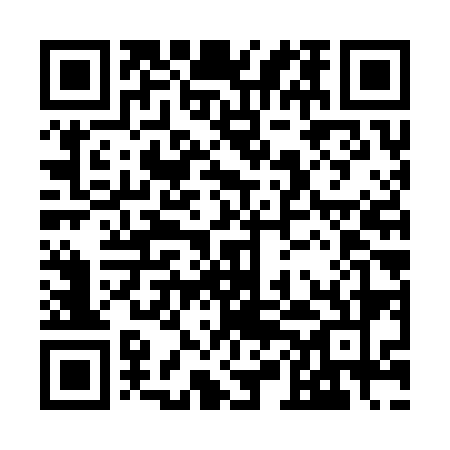 Prayer times for Vista Serrana, BrazilWed 1 May 2024 - Fri 31 May 2024High Latitude Method: NonePrayer Calculation Method: Muslim World LeagueAsar Calculation Method: ShafiPrayer times provided by https://www.salahtimes.comDateDayFajrSunriseDhuhrAsrMaghribIsha1Wed4:205:3111:272:495:236:312Thu4:205:3111:272:495:236:303Fri4:205:3111:272:495:236:304Sat4:205:3111:272:495:236:305Sun4:205:3111:272:495:226:306Mon4:205:3111:272:495:226:307Tue4:205:3211:272:495:226:308Wed4:205:3211:272:495:226:309Thu4:205:3211:272:495:226:3010Fri4:205:3211:272:495:216:3011Sat4:205:3211:272:495:216:3012Sun4:205:3211:272:495:216:3013Mon4:205:3211:272:495:216:2914Tue4:205:3211:272:495:216:2915Wed4:205:3211:272:495:216:2916Thu4:205:3311:272:495:216:2917Fri4:205:3311:272:495:216:2918Sat4:205:3311:272:495:216:3019Sun4:205:3311:272:495:216:3020Mon4:205:3311:272:495:206:3021Tue4:205:3311:272:495:206:3022Wed4:205:3411:272:495:206:3023Thu4:205:3411:272:495:206:3024Fri4:205:3411:272:495:206:3025Sat4:205:3411:272:495:206:3026Sun4:205:3411:272:495:206:3027Mon4:215:3411:282:495:216:3028Tue4:215:3511:282:495:216:3029Wed4:215:3511:282:505:216:3030Thu4:215:3511:282:505:216:3131Fri4:215:3511:282:505:216:31